СП «Детский сад № 4 комбинированного вида» МБДОУ  Детский сад «Радуга» ПРОЕКТ«Мир профессий».                                                                            Выполнила:                                                                            Манушина Вероника НиколаевнаВВЕДЕНИЕАктуальность проекта: - ознакомление детей младшего дошкольного возраста с трудом взрослых является сложным видом их социально-личностного развития, требующего специально организованной деятельности и создания условий для самостоятельных игр; - пути и формы приближения к ним труда взрослых, его пример, систематическая работа по ознакомлению воспитанников с трудом оказывает огромное влияние на развитие их социального опыта;- воспитание положительного отношения и уважения к труду и профессиям.Цель проекта: - формировать знания и представления о труде, доступном пониманию дошкольников 2-3 лет; - воспитание положительного отношения к труду взрослых.Задачи проекта:- знакомство детей с профессиями ближайшего окружения;- создание и поддерживание интереса малышей к деятельности взрослых;- обеспечить восприятие ребёнком простейших трудовых действий, их называния и соотношения к профессии;- помочь увидеть значимость труда взрослых в конкретных трудовых процессах;- воспитание положительного отношения к результатам труда взрослых;- побуждать к отражению полученных впечатлений в игре;Участники проекта: - воспитатели первой младшей группы;- воспитанники группы;Ожидаемый результат: - создание положительного отношения дошкольников к труду взрослых;- повышение их интереса к трудовым действиям, к профессиям взрослых;- обогащение социального опыта детей;- отражение полученных знаний и впечатлений в сюжетно-ролевых играх.Проект:краткосрочныйОПИСАНИЕ ПРОЕКТАМы в профессии играем,По душе их выбираем.И мечтаем поскорее,Мамы с папой стать взрослее,Чтобы не просто так мечтать,Кем сегодня ты хочешь стать.- Ребята, утром я нашла на столе для нас с вами вот это письмо от Незнайки. Он нам предлагает попутешествовать по городу профессий.- Только он не знает, что это такое « профессия». Кто знает? (ответы детей)Ребята, давайте мы с вами отправимся в путешествие в волшебный городок. Все дети, попадая туда, сразу становятся взрослыми и могут выбрать для себя профессию. Хотите туда поехать? На чем поедем?Вот и наш волшебный городок. Вы посмотрите друг на друга. Все стали взрослыми. Вот бы поработать? А где можно поработать, давайте посмотрим.ПОНЕДЕЛЬНИК.Тема дня: Остановка «Автопарк».Умело он ведёт машину –Ведь за рулём не первый год!Слегка шуршат тугие шины,Он нас по городу везёт.3. Игра “Шофёры”Воспитатель предлагает детям поиграть в игру “Шофёры”.Воспитатель. Машины стоят в гараже, нужно их подготовить к поездке. Протираем стекла, заправляем бак бензином. Дети имитируют движения и звукоподражание.  Накачаем колёса. Дети имитируют движения и звукоподражание: ш-ш-ш. Проверим сигнал. Как  сигналят большие  грузовые машины? Бип-бип (громко) А маленькие легковые? Бип-бип  (тихо) Машины готовы к поездке,  выезжаем из гаража.Машина, машина – идёт,  гудитВ машине, в машине  шофёр сидитБи-би-би! Би-би-би!Крутятся  колёса, и гудит моторВ кабине  машинысидит шофёр.Би-би-би. Би-би-би!Вот  поле,  вот речкаВот лес густойЕдем на машинеМы с тобой.Би-би-би! Би-би-би!Въехали на горку – хлоп,Колесо спустилось стоп…Воспитатель Что же делать, как же быть? Нужно колесо чинить.  Посмотрите, а вот и автомастерская. (Показываю значок автосервиса)Дидактическая игра «Почини  автомобиль».Дети выполняют задание. Воспитатель. Какие вы умелые шофёры, все машины отремонтированы, можно  ехать в гараж.                                                                                                  Воспитатель. Мы сегодня с вами познакомились с трудом шофера. Много узнали. Труд шофера труден, но очень важен и нужен людям. Люди не смогут жить без машин. Они их главные помощники.Подвижная игра: «Машина, машина едет ,гудит».Игровые ситуации: «Покатаем кукол»; «Перевозим грузы»;ШофёрыШуршат по дорогамВесёлые шины,Спешат по дорогамМашины, машины…А в кузове - важные,Срочные грузы:Цемент и железо,Изюм и арбузы.Работа шофёровТрудна и сложна,Но как она людямПовсюду нужна!..Едем, едем на машине,Нажимаем на педаль,Газ включаем, выключаем,Пристально мы смотрим вдаль.«Дворники» очистят стекла,Влево, вправо. Чистота! Волосы взъерошит ветер, Мы – шоферы хоть куда!ВТОРНИК.Остановка: «Больница».Если заболело ухо,Если в горле стало сухо,Не волнуйся и не плачь,Ведь тебе поможет врач.Рассматривание картины «На приеме у врача».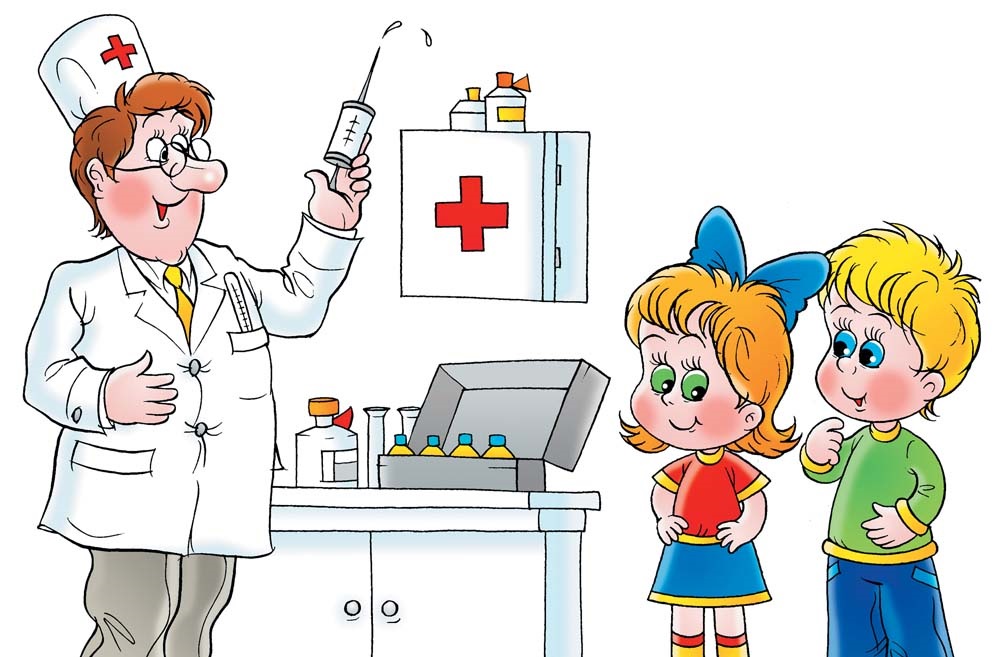 Игровая ситуация: «Полечим Мишутку».Вышел на полянкуМишка косолапыйИскал малину он в кустахПоцарапал лапу.Побежал медведь к врачу.Ягод доктору принёсЦелую охапку.Проблемная ситуация: «Как помочь Мишутке?».-Мишка лапу оцарапал,Дай, помажем йодом лапу!-Ой, не надо йодом!Может лучше мёдом!Чтение К. Чуковский «Айболит»Айболит лечил мартышекА Пилюлькин коротышекМы же лечим всех подряд-Бегемотиков, бельчат, крокодилов и волчат,И лисят, и поросят,Кукол, рыбок, зайчиков.Девочек и мальчиков.Проблемная ситуация: «Наши куклы заболели. Что делать?»Тише, тише, тишинаНаша Катенька больна.Срочно доктор нужен ей,Чтобы вылечить скорей.Кукла Маша заболела,Кашу манную не ела,Надо Машу полечитьСпать в кроватку положить.Надо кукол полечитьМашеньку и Катю.Очень добрые врачиНаши детки.СРЕДА.Остановка «Магазин».Ситуативный разговор: «Продавец-покупатель».В магазине возле кассПродавец встречает нас:То пакетами шуршит,То бумагой шелестит.На весах живая стрелка,И она быстра, как белка, -Очень точные весы.Мы купили колбасы,Сыру твёрдого, конфет,Кошке рыбу на обед.Д/игра: «Что купили в магазине».Продавцы товары знаютДаром время не теряют,Все, что просим, продадут.Это их привычный труд.С/ролевая игра: «В магазине игрушек».Я сегодня продавецВ магазине для детей.У меня полно товаровЗаходите поскорей!ЧЕТВЕРГ.Остановка «Салон красоты».Игра – ситуация: «В парикмахерской».(пом. воспитателя делает прическу в игровом уголке «Парикмахерская»).-Кто сегодня парикмахер?Разрешите, буду я.Я вам сделаю причёску,Например, как у меня.Перед зеркалом садитесь,Я накидку повяжу.И, конечно, первым деломАккуратно причешу.А теперь накрутим челку,На большие бигуди.Заплетём косичку сбоку,Хвост завяжем позади.Это всё закрепим лакомИли гелем для волос,Подведём помадой губки,И чуть-чуть припудрим нос.Я всё сделала отлично,Похвалите вы меня,Ведь теперь моя подружка,Стала лучше, чем была.Рисование: «Зубчики для расчески».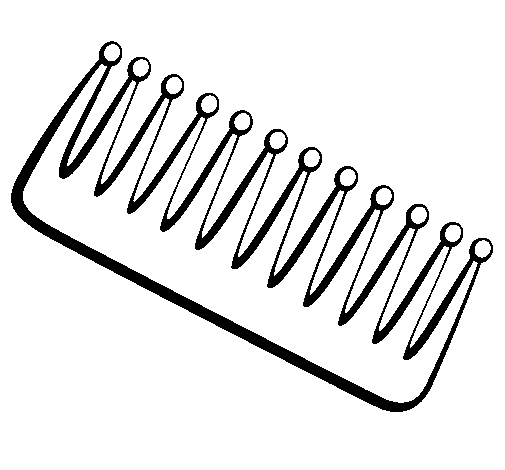 (Рисовалочка)Зубья колки у РАСЧЁСКИ,С виду – тонкие полоски.Их рисуем сверху вниз – Будет мамочке сюрприз,Их рисуем аккуратно –Будет мамочке приятно!С/ролевая игра: « Я  – парикмахер».Дайте ножницы, расческуОн вам сделает причёску.Парикмахер непременноПодстрижет вас современно.Мастер сделает прическу,Феном, щеткой и расческой.Пышно локоны завьёт,Чёлку щёткою взобьёт.Всё в его руках горит-Он изменит внешний вид.ПЯТНИЦА.« Все профессии нужны, все профессии важны».Беседа: « Кем работают ваши родители».Игра: «Отгадай загадку».Досуг:«Все работы хороши –Выбирай на вкус!»Кем хотите стать вы, дети? Кем хотите стать вы, дети?Поскорее нам ответьте!— Я хочу шофёром быть.Грузы разные возить.— Я мечтаю о балете. Лучше нет его на свете.— Я хочу врачом стать классным. Буду всех лечить лекарством. Очень вкусным, как конфета. Съел его - болезней нету!— В красках я души не чаю. Стать художником мечтаю. Закажите мне портрет. Справлюсь я, сомнений нет!— Вы со мной, друзья, не спорьте, Я хочу стать первым в спорте. Шайбу мне забить - пустяк,Я играю за "Спартак"!— Я хочу стать пианисткой. Замечательной артисткой. Музыка со мною с детства, Я люблю её всем сердцем.— Я мечтаю стать скорей Воспитателем детей.С ними петь, гулять, играть. Дни рожденья отмечать.Все профессии прекрасны.Все профессии важны.Знаем мы, что наши рукиБудут Родине нужны!ПриложениеЯ врачом, наверно, буду,Стану я лечить людей!Буду ездить я повсюдуИ спасать больных детей!Скоро буду я военный,Или просто летчик - ас!Как герой обыкновенныйЗащищать я буду вас!Балериной и певицейЯ всегда мечтала стать!Чтоб красиво нарядиться,Спеть для Вас и станцевать!Я художником известнымСтану обязательно.Рисовать мне интересно,Очень увлекательно!Я - учительницей школьной,Детям знанья подарю!Дети будут мной довольны,Я вам точно говорю!Ну а я вернусь сюда!Ласковым, внимательнымИ отзывчивым всегдаСтану воспитателем!